Знайдіть дві однакові марки.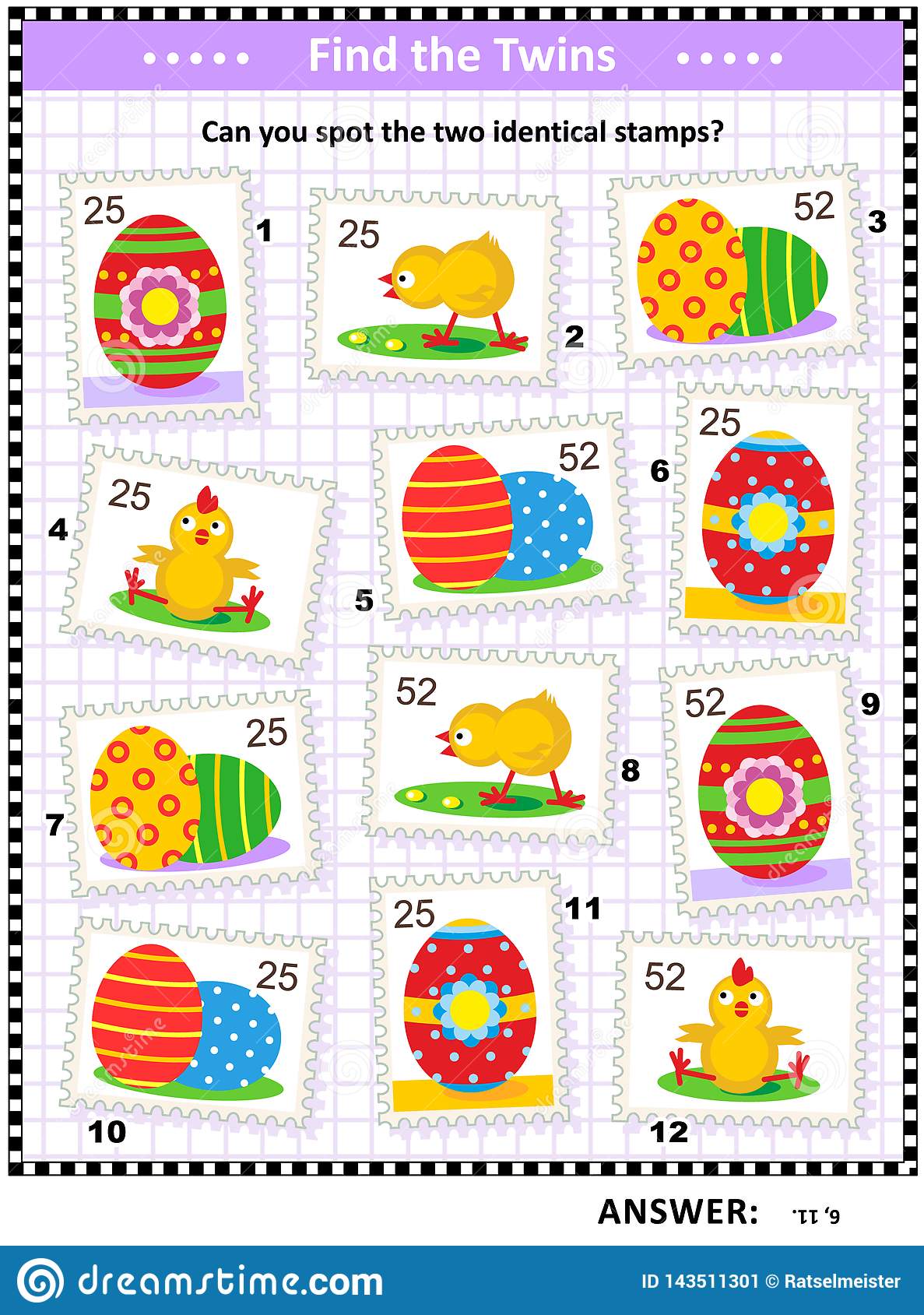 6 та 11Скільки крокодильчиків дивляться вправо та вліво?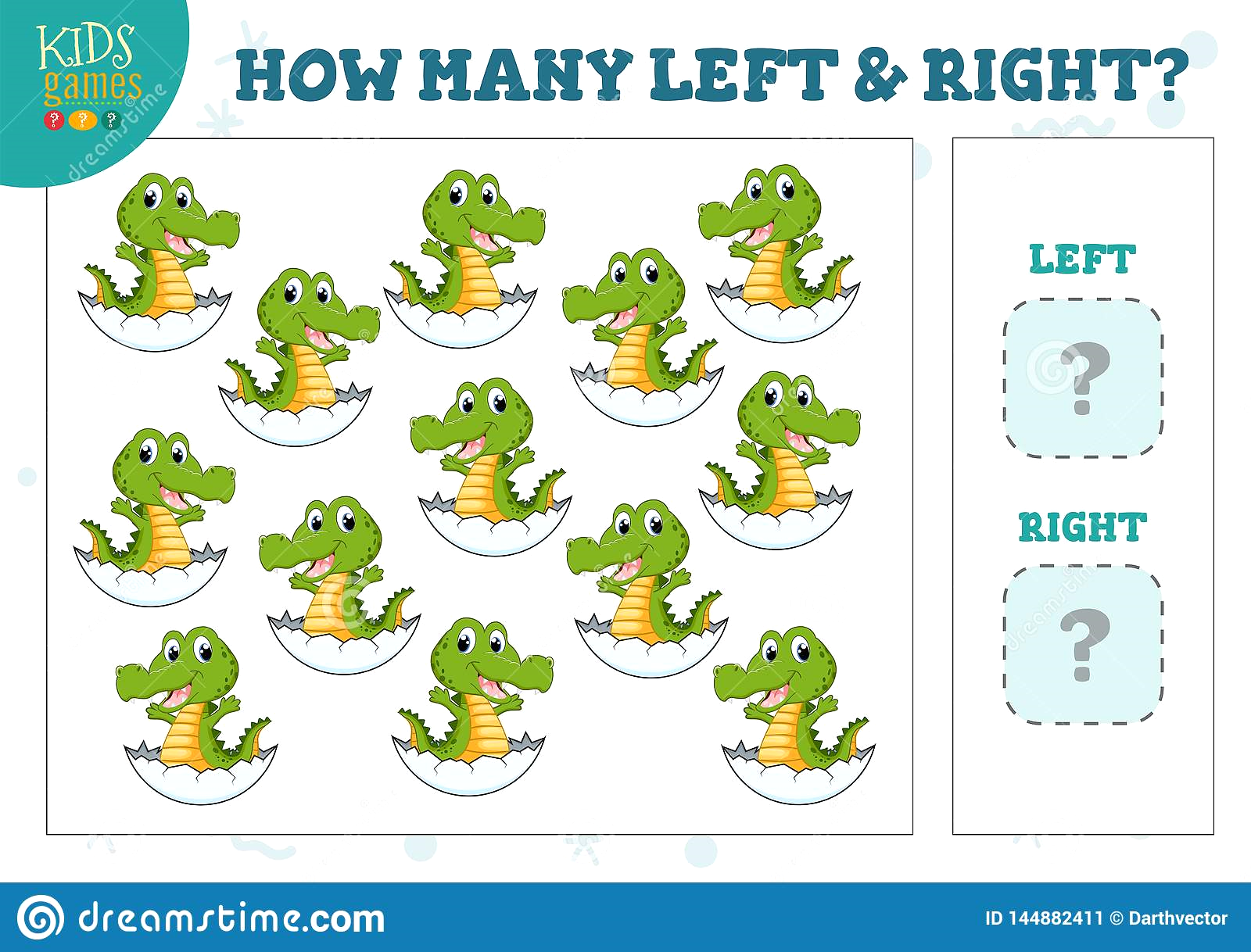 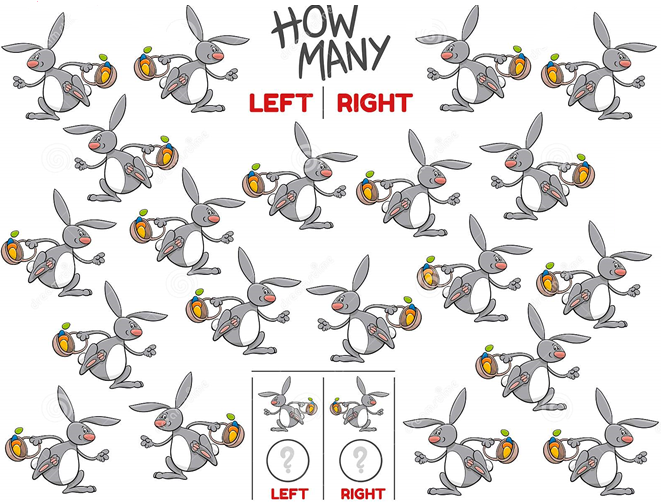 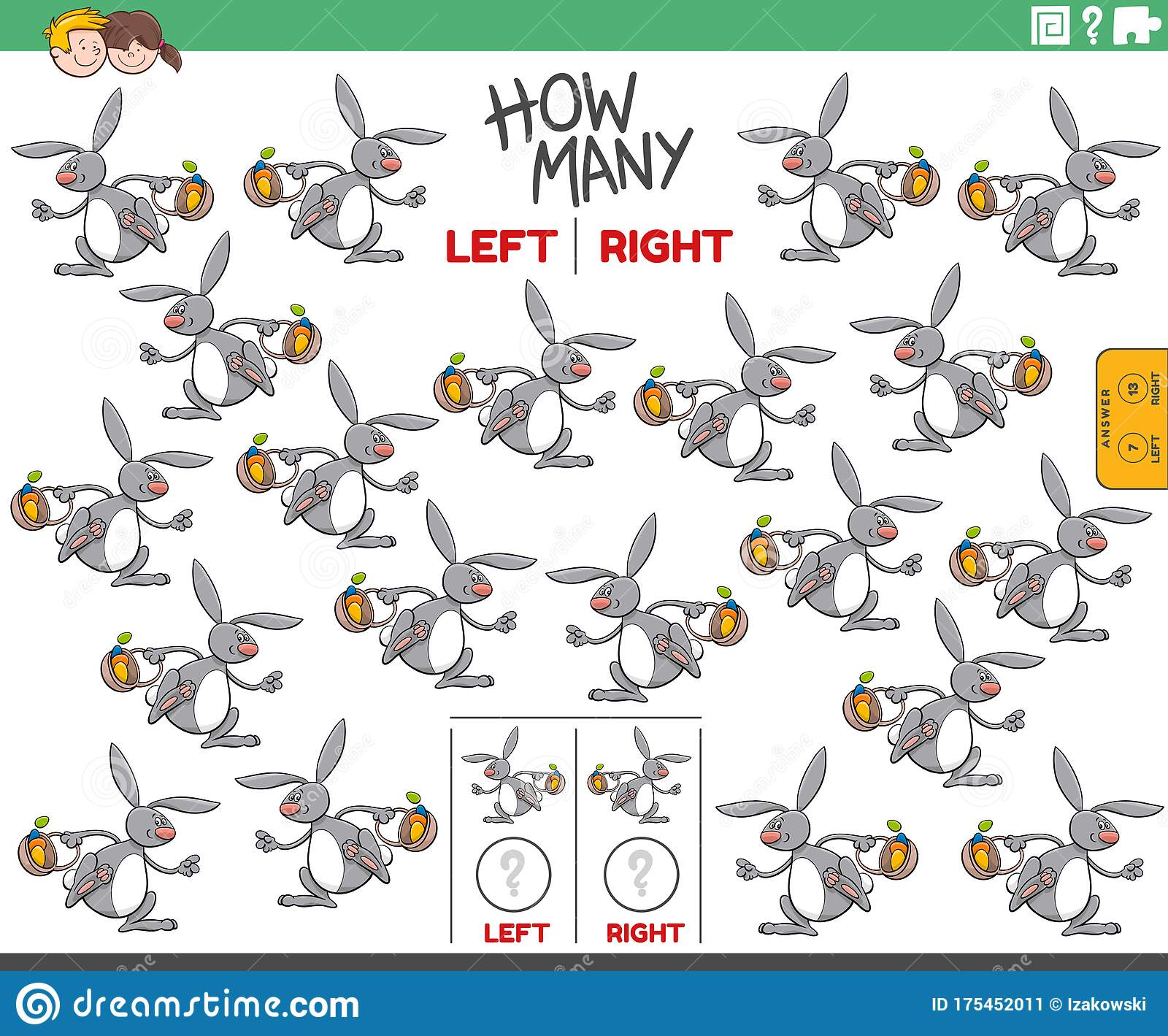 Гусінь та сонечко підіймались по дереву. На розвилках повзли так: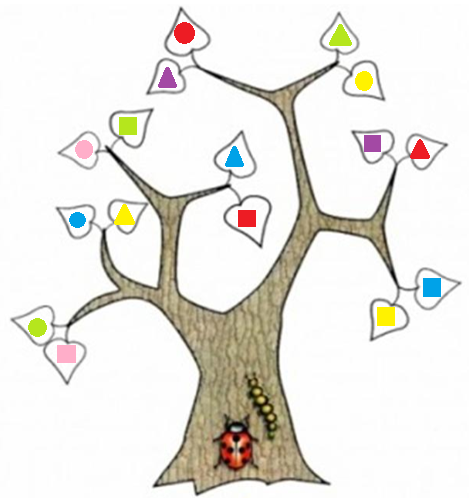 Гусінь -ВПРАВОВЛІВОВЛІВОВЛІВОСонечко:ВЛІВОВПРАВОВЛІВОВЛІВОНа якому листку вони опинились?Як дістатись зеленого трикутничка?Дівчатка стрибали босоніж на мокрому піску. Мар’янка на лівій нозі, Улянка – на правій. Хто більше стрибків зробив та на скільки?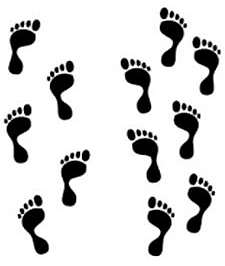 Де зображено праву руку?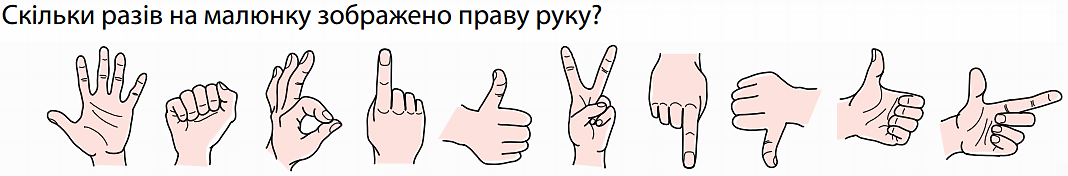          1            2             3               4             5              6               7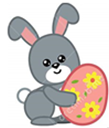 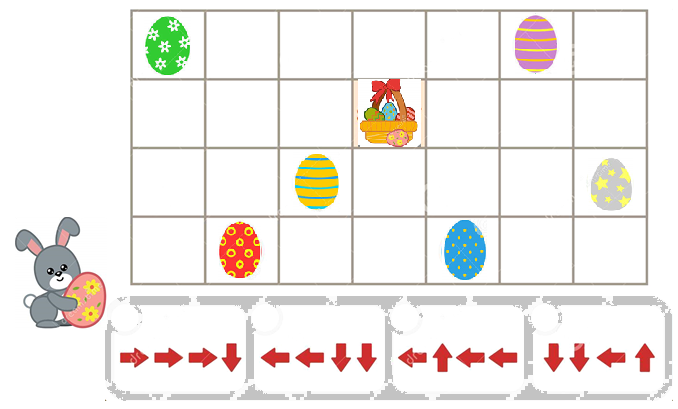 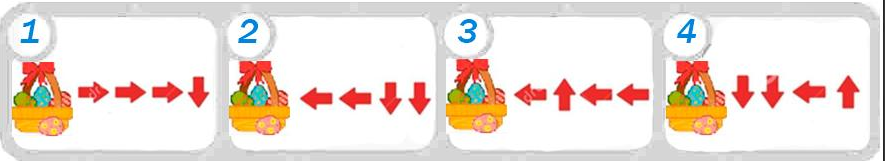 На малюнку показаний шлях, яким песик біг до своєї миски. Скільки разів він повернув направо?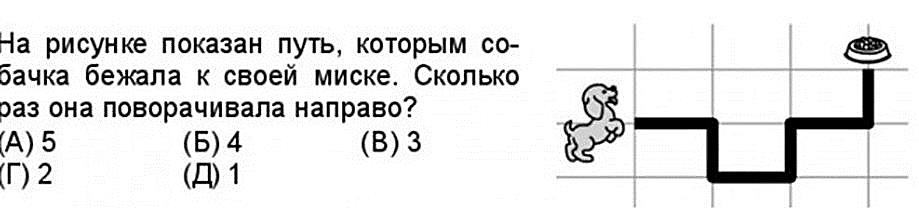 Веселун ішов по дорозі і читав усі літери, розташовані тільки праворуч від нього вздовж шляху.Перейшовши з точки 1 в точку 2, що він прочитав?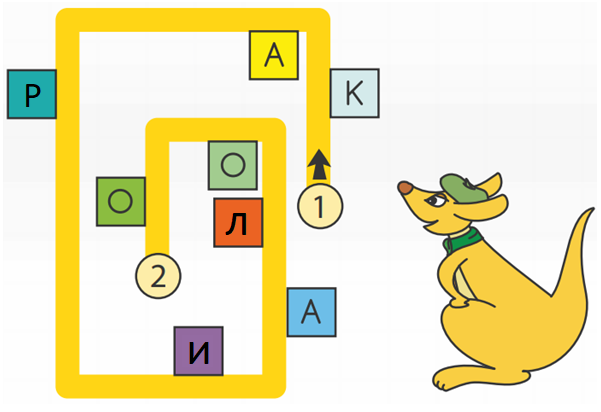 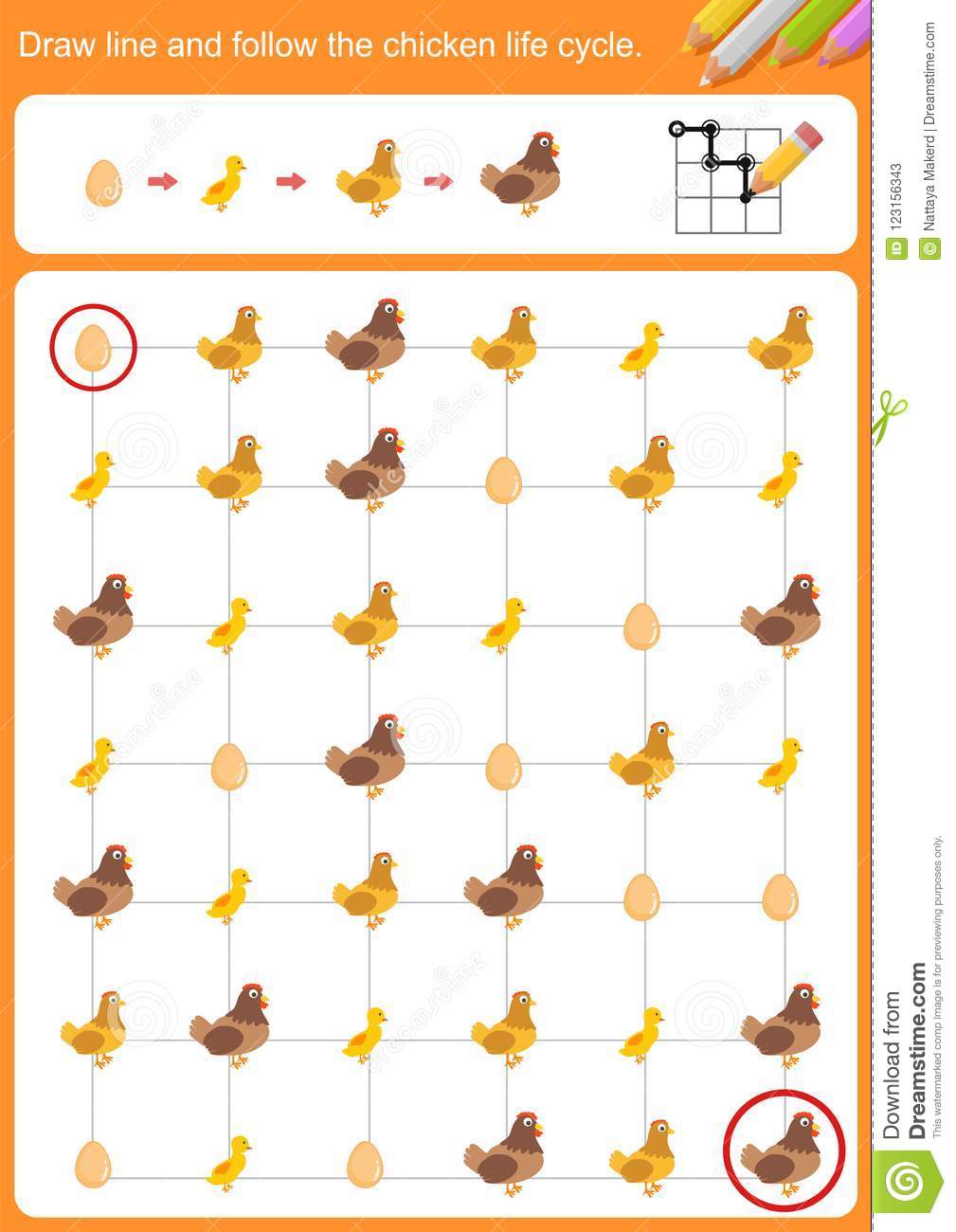 Прослідкуй за рухом та розшифруй слова. Яке зайве? 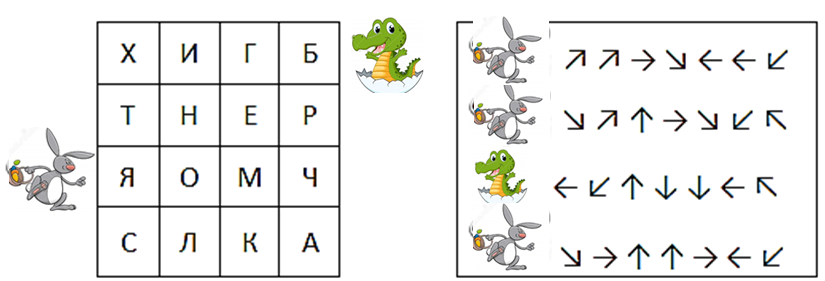 У деяких з горобців є сусід, який дивиться з ним в одну сторону. Скільки таких горобців на гілці?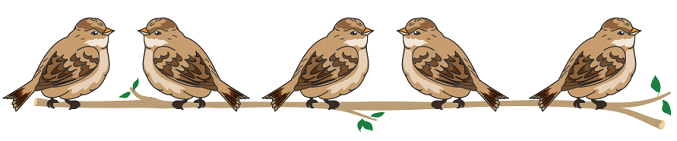 Чи правильно кролик проклав собі шлях до кошика?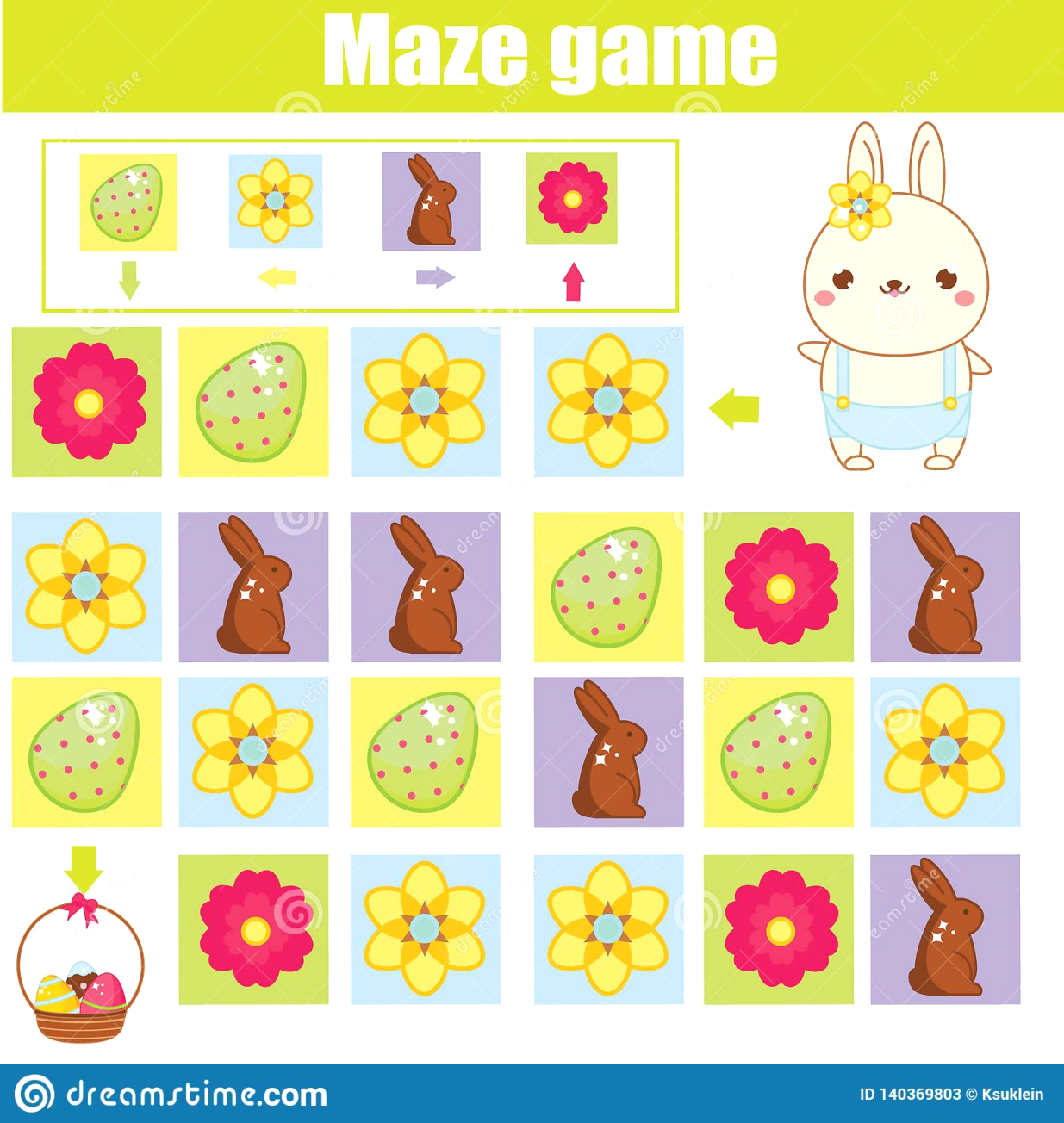 Коли ви заходите в кімнату Іванка через двері, то побачите, що праворуч від вас шафа, а ліворуч – вікно. Стілець праворуч від вікна, а праворуч від шафи є полиці. Де схематично зображена кімната Іванка?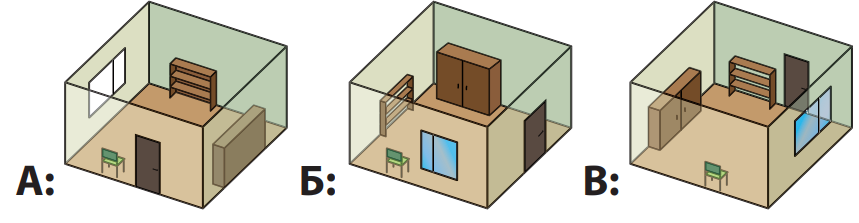 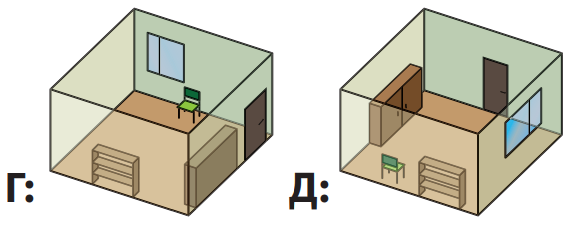 Домашнее: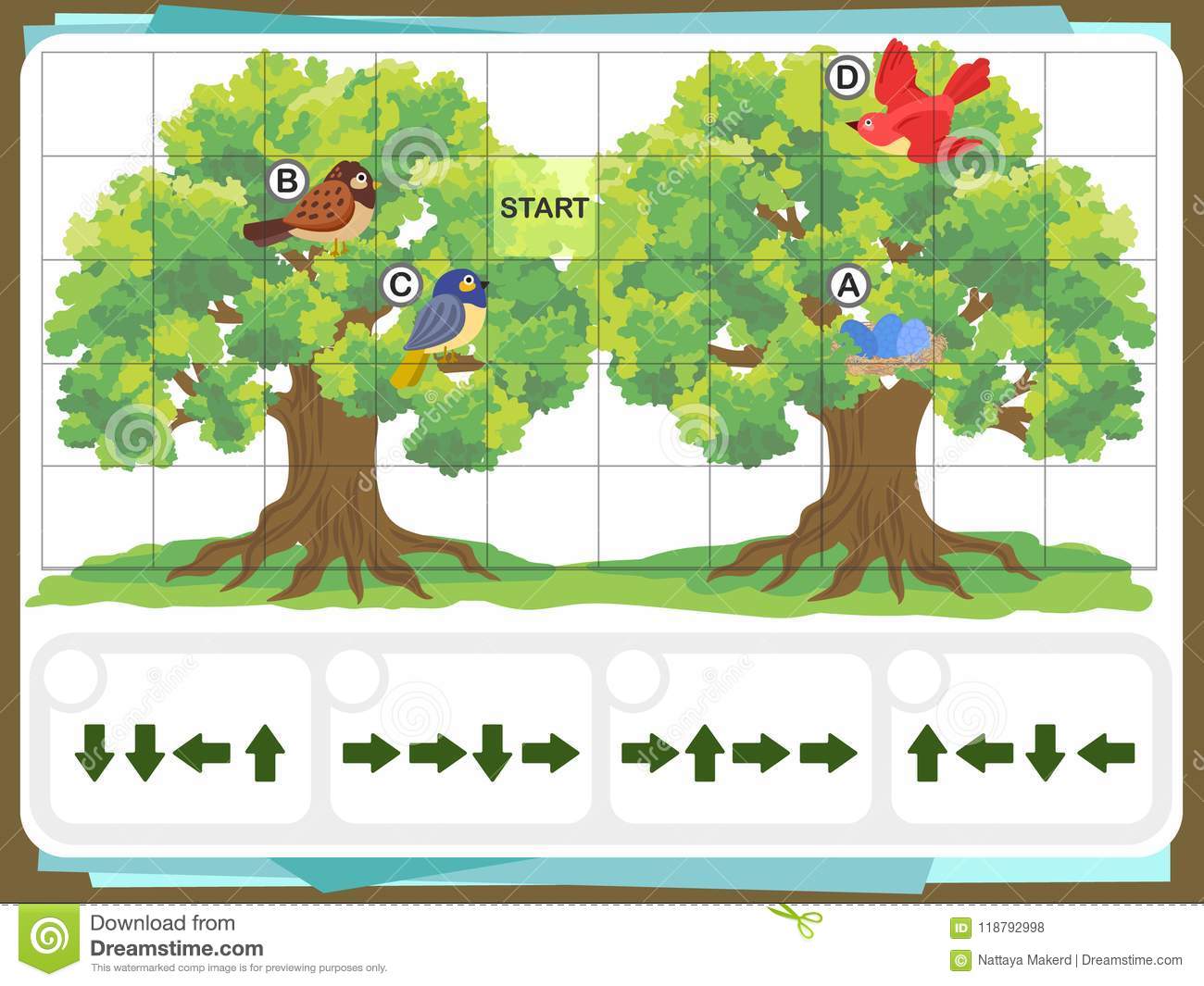 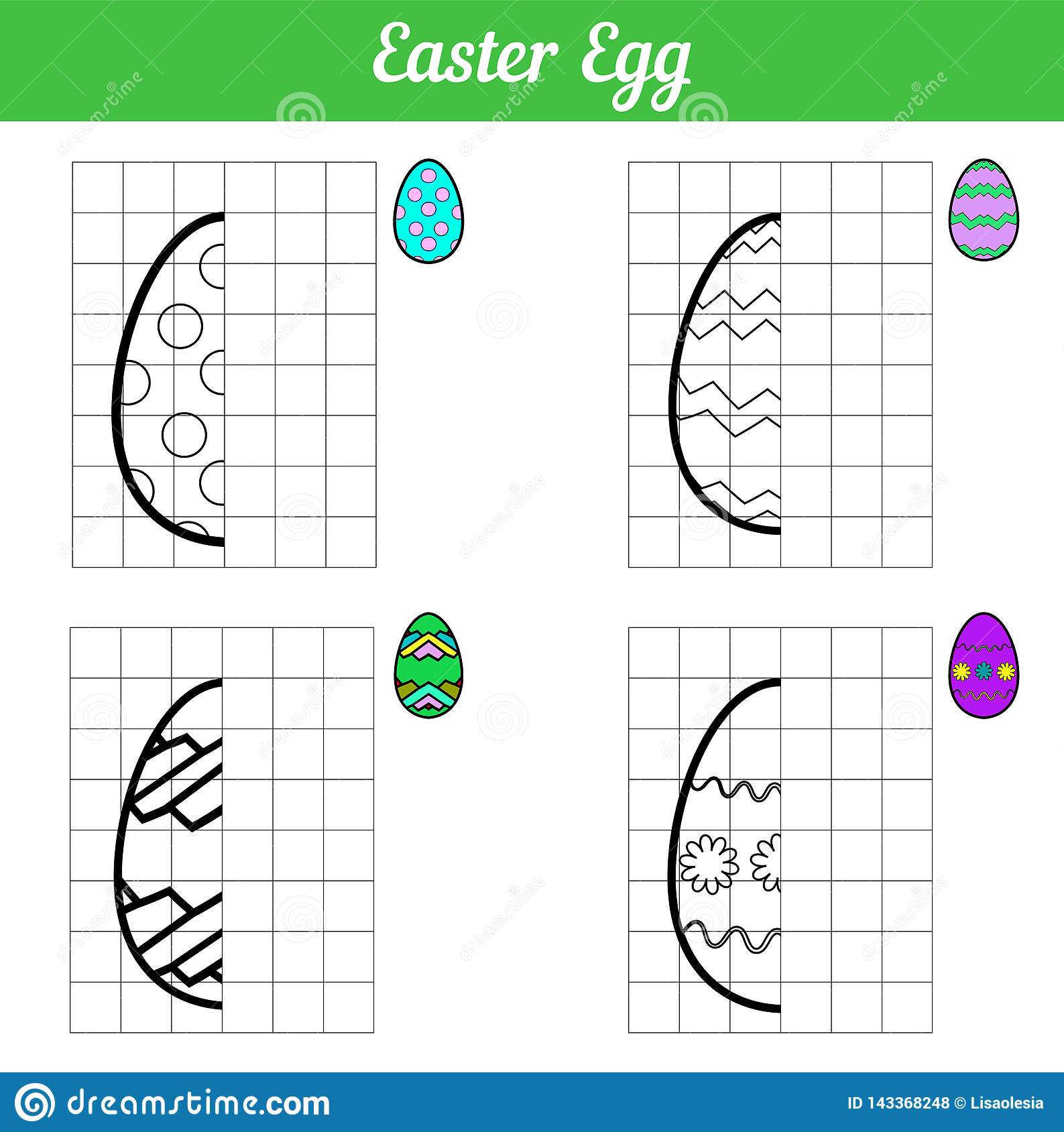 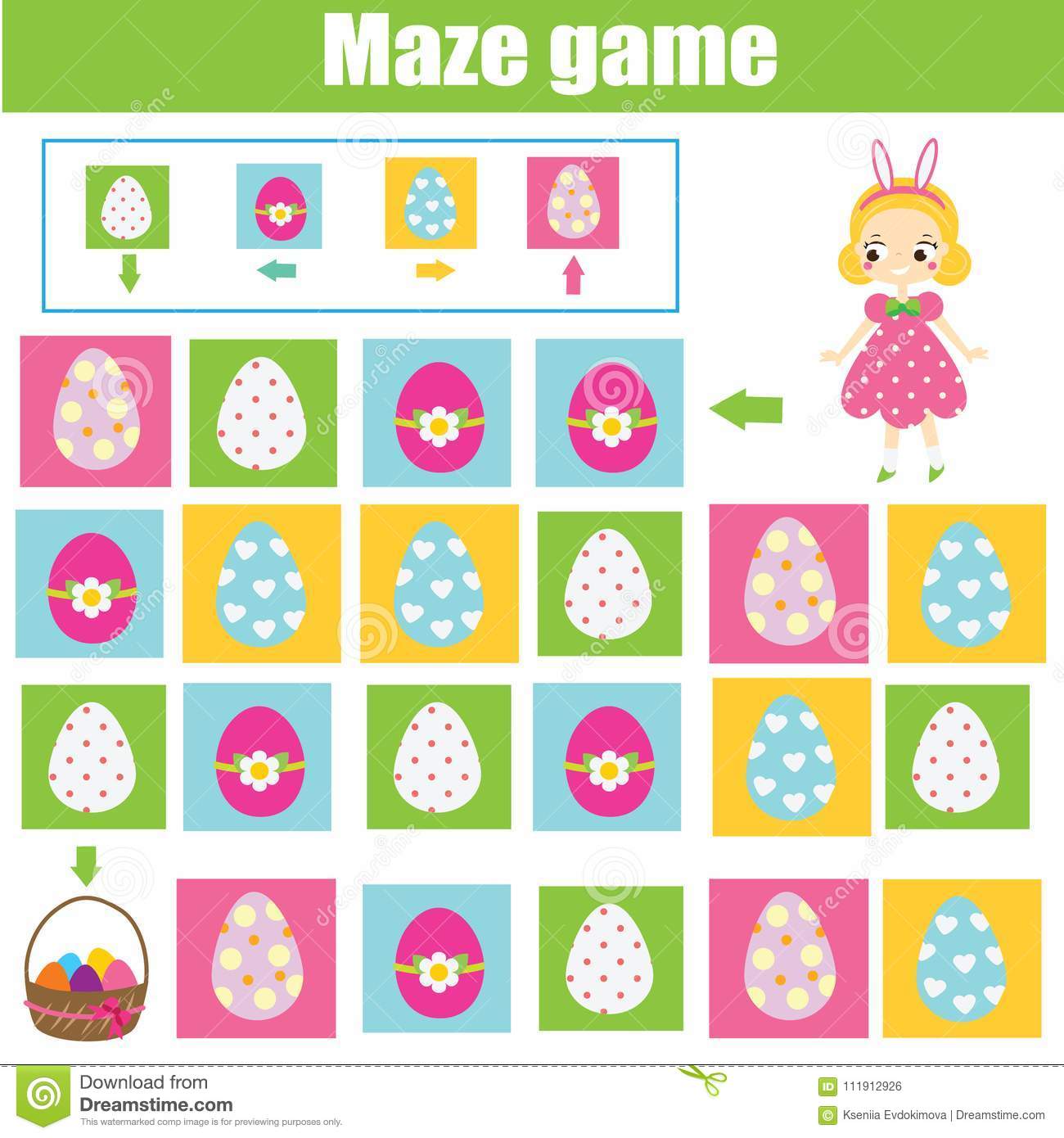 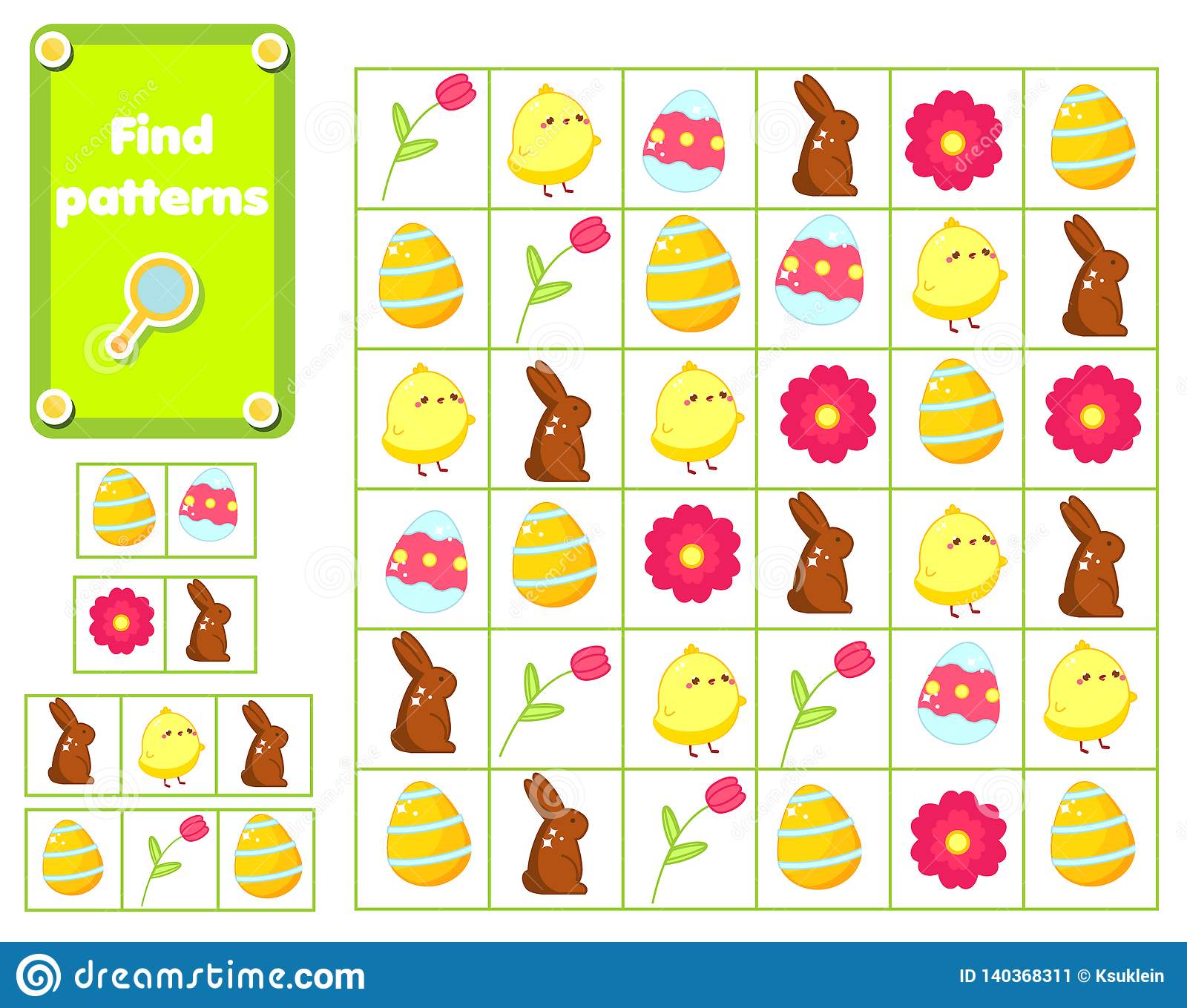 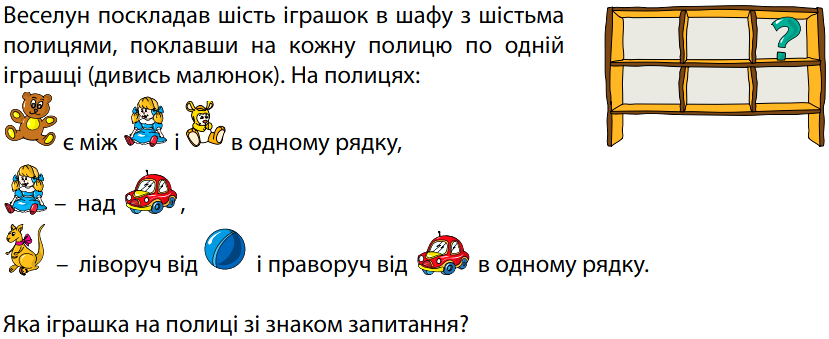 Як поміняти рівно одну картку, щоб кролик міг дістатись кошика? 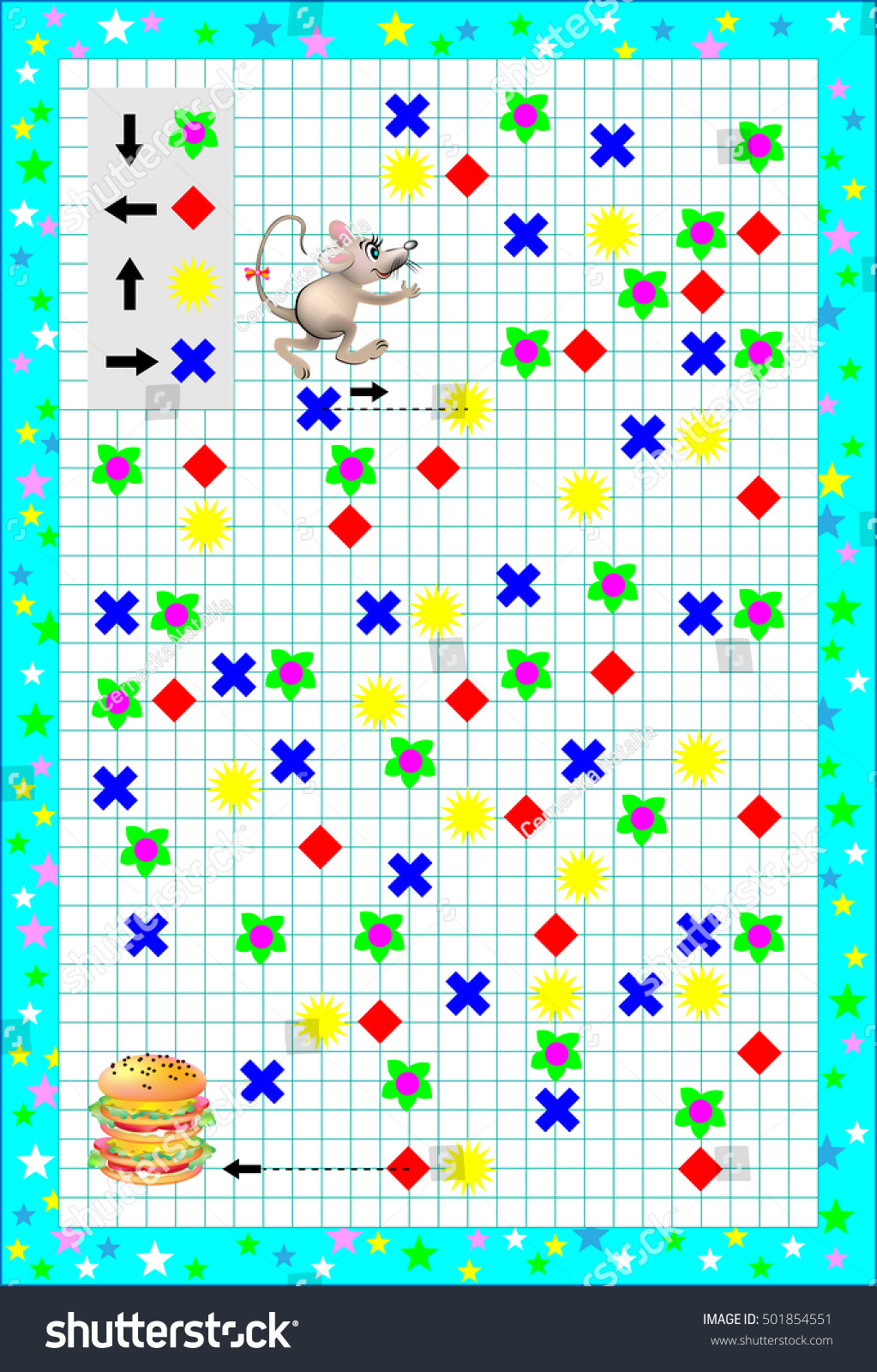 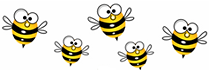 12345АБ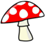 ВГД